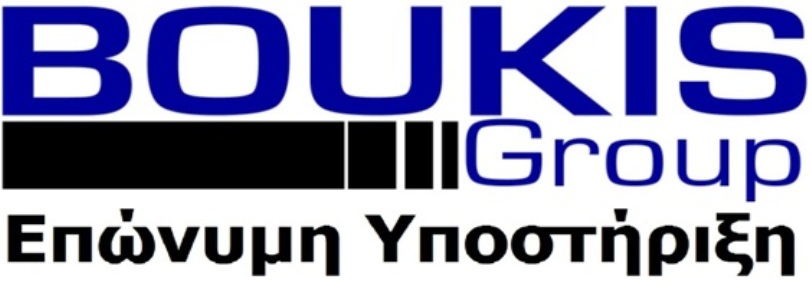 Έντυπο ΕπιστροφήςΤο παρόν έντυπο επιστροφής αφορά τις επιστροφές των προϊόντων που αγοραστεί από το ηλεκτρονικό κατάστημα της Π.Μπούκης National Service, www.boukis-shop.gr και είναι απαραίτητο να τηρηθούν οι παρακάτω ενέργειες:Η επιστροφή των προϊόντων μπορεί να γίνει εντός ημερολογιακών ημερών από την ημερομηνία παραλαβής τους.Τα εμπορεύματα είναι σε άριστη κατάσταση κι όχι χρησιμοποιημένα, εντός της αρχικής τους συσκευασίας και να συνοδεύονται από όλα τα σχετικά αποδεικτικά έγγραφα συναλλαγής (αποδείξεις, τιμολόγα κλπ).Συμπληρώστε τα στοιχεία της παραγγελίας σας:Αρ. Παραγγελίας: _________________________Ημ.Παραγγελίας : _________________________Περιγραφή           : _________________________Τεμάχια                 : _________________________Συμπληρώστε τα στοιχεία του τραπεζικού σας λογαριασμού:Αρ. λογαριασμού: __________________________Τράπεζα                : __________________________Δικαιούχος           : __________________________ΙΒΑΝ                       : __________________________Επιστρέφετε το προϊόν διότι:Ήρθε Λάθος προϊόν   : Είναι Ελαττωματικό   : Δε μου αρέσει           :Έφτασε πολύ αργά    : Τα προϊόντα προς επιστροφή θα πρέπει να σταλούν στην παρακάτω διεύθυνση με την ένδειξη “e-shop”:Π.ΜΠΟΥΚHΣ NATIONAL SERVICE ΕΠΕΜαιάνδρου 81γ Νέα Φιλαδέλφεια,Αθήνα 14341.Χρειάζεστε βοήθεια; Επικοινωνήστε μαζί μας στο 2102525741